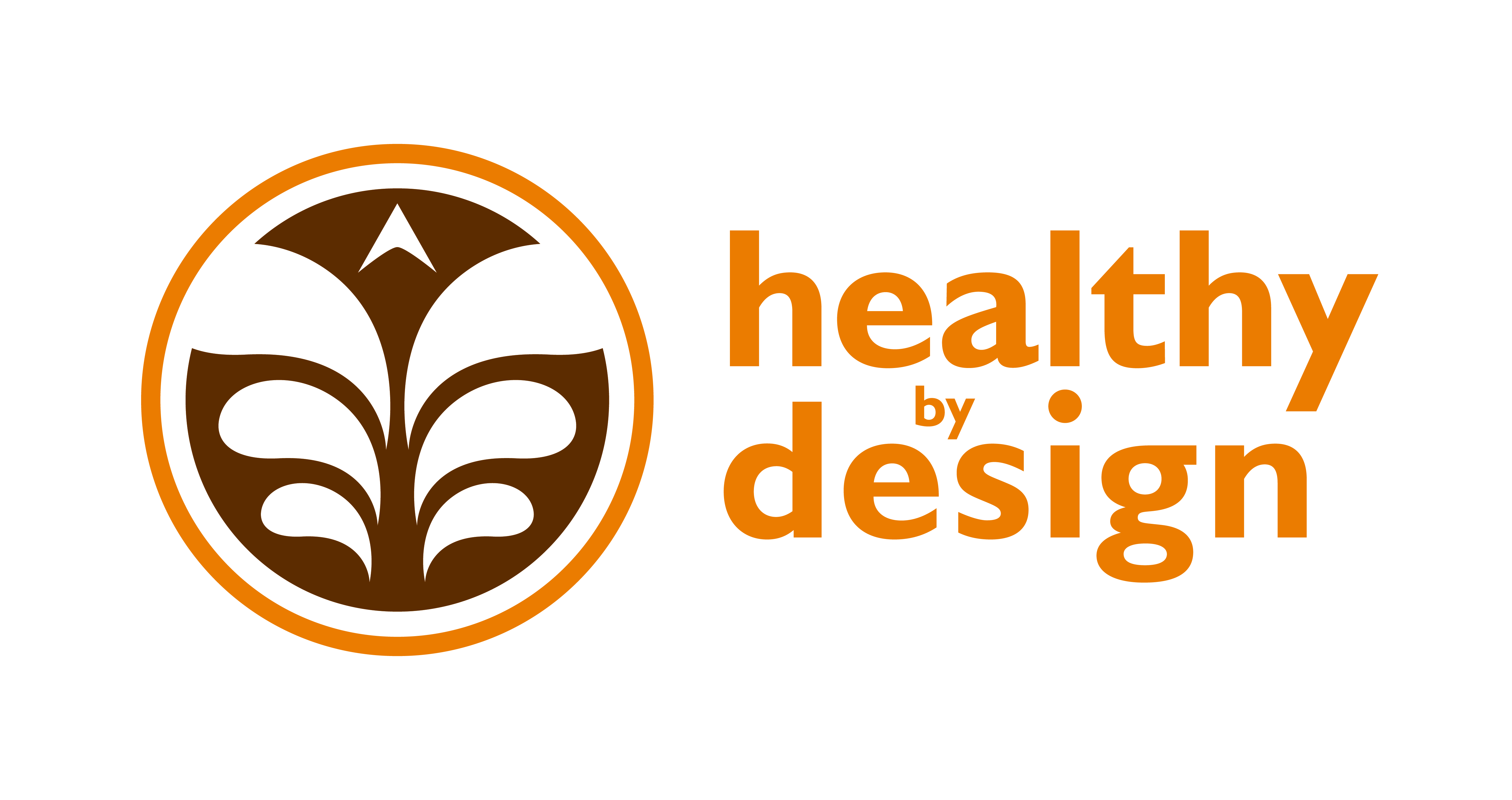 CoalitionCreating a Community that is Healthy By DesignAugust 7, 2012			        	                      	  	Meeting MinutesAttending:Alyssa Auvinen: RiverStone HealthApril Keippel: St. Vincent HealthcareBarbara Schneeman: RiverStone HealthBruce MacIntyre: Chamber of CommerceDebra Hagel: MET TransitHannah Miller: RiverStone HealthHillary Hanson: RiverStone HealthKatie Kirkpatrick:Laura Holmlund: RiverStone HealthRon Wegner: MET TransitSara Hudson: Big Sky Economic DevelopmentSara Rehmer: RiverStone HealthShawn Hinz: RiverStone HealthTina Postel: Billings Family YMCATori Kidgell: RiverStone HealthTracy Neary: St. Vincent HealthcareAnnouncements:New to HBD – Sara Rehmer and Hannah Miller from RiverStone Health. Sara will be co-leading the Recognition Program workgroup and Hannah is the new CDC associate. She will work for one year with HBD and the second year with Family Health Services.Bruce: 1) Red Cross is looking for 1,000 square feet of free space for firefighters working forest fires. If you know of any available space contact Keri at the Chamber.Tina: 1) Color me Rad 5K Run is October 27th at Metrapark, presented by the same people that do the Dirty Dash but geared more towards family. The race benefits the Billings Family YMCA. Use promo code "YMCA" and 20% of your registration fee goes to the Billings Family YMCA. Register at: www.colormerad.com. Tracy: 1) Over the Edge is taking place on August 23rd. Fundraisers rappel 19-stories from the roof of the First Interstate Bank Tower to benefit Special Olympics.Discussion:Co-leads introduced themselves, their workgroup topic, the workplan, and answered questions.Worksite Wellness – Alyssa Auvinen & Tracy NearySupport work environments that are Health By DesignUsing Tool Kit pieceFind businesses that are willing to commit to Healthy By DesignWorking with ChamberWill be doing a group presentation on August 29th for the Billings Wellness groupHealthy Weight – Alyssa Auvinen & Elizabeth CieminsCapitalize on grant work from previous year – Get the 5-2-1-0 message outBeen focusing on primary care providers, want 5-2-1-0 to be a community focusGoing to use school nurses to get 5-2-1-0 message into the schoolsAlso want to eventually do BMI measurements in the schoolsHealth Equity – Shawn Hinz & April Keippel Gardner’s MarketEvery Thursday from 5-7pm in RiverStone Health’s east parking lotNeed to look for marketing opportunitiesWill focus on marketing in the fall and springNeed to target groups that need fruits and veggiesApplying for a grant to have a community garden Women’s Health – increase physical activity for women in Yellowstone CountyWorkgroup meeting Tuesday, Aug. 28th, 1:30-3pm, Madison/Jefferson room at St. V’sBuilt Environment – Laura Holmlund & Hillary HansonPassed Complete Streets policyNeed to be sure we are implementing this in the communityHealth, Safety, EconomicsGoal is to build a user-friendly public report with data on it that exists from year to yearRecognition Program – Sara Rehmer & Luke Kobold Continue recognizing events that apply for Healthy By DesignExplore ways to encourage events to re-apply each yearExtend recognition to caterers and restaurants in the community that are Healthy By DesignWorkplans serve as a guidance tool. Gives us an opportunity to apply for both small and large grants. Also gives us the ability to share HBD within our organizations as well as with outside ones. In addition, we are able to involve the entire community in HBD.Plan for materials to be available at www.healthybydesignyellowstone.orgOther workgroups and public will have access to our plansHolds us accountable Workgroups meet separate from the Coalition HBD partners, please give thought to which work group(s) you’d like to join, if any, and let Sara know so she can put you in touch with the appropriate Team Lead. Coalition meetings will be held quarterly going forward.There will be no meeting in September.Next Coalition meeting: Tuesday, November 6th from noon-1:30pm in the Yellowstone Room of the Lil Anderson Center at RiverStone Health.